Автор: Бакушина Наталья Владимировна.Название образовательного учреждения: МБОУ «УСШ». Архангельская область, Ленский район, п.Урдома.Предметы: Литературное чтение, русский язык (обучение грамоте).              Тема: Твёрдый согласный звук [ ц ], буквы Ц, ц.Учебно-методическое обеспечение: Азбука. 1 класс. Учебник. Ч.2 /В.Г. Горецкий и др. - М.: Просвещение, 2012, с.50-51; Пропись 4 к «Азбуке» для 1 кл./В.Г. Горецкий, Н.А. Федосова - М.: Просвещение, 2011, с.22.                                                         Время реализации занятия: 40 минут.                                                                              Цель урока: Создание условий для овладения обучающимися знаниями о буквах Ц, ц; для формирования УУД обучающихся.                                                                         Задачи урока: Познавательные:диагностировать знания детей о твёрдых и мягких согласных звуках;продолжить формирование умений проводить звуко-буквенный разбор слов;распознавать в словах новый звук, читать слоги и слова с новой буквой;читать тексты, выполнять задания к ним.Развивающие:развивать умение анализировать и обобщать;способствовать развитию фонематического слуха;развивать внимание, речь, логическое мышление.Воспитывающие:вызвать положительное отношение к чтению как к виду речевой деятельности;воспитывать аккуратность, желание трудиться;формировать позитивные взаимоотношения между учащимися классного коллектива. Вызвать чувства симпатии друг к другуЛичностные УУД:- устанавливать связь между целью учебной деятельности и ее мотивом;- определять общие для всех правила поведения;- определять правила работы в парах;- оценивать усваиваемое содержание учебного материала;- устанавливать связь между целью деятельности и ее результатом.Регулятивные УУД:- формулировать учебные задачи;- работать по предложенному плану, инструкции;- высказывать свое предположение на основе учебного материала;- осуществлять самоконтроль;- совместно с учителем и одноклассниками давать оценку своей деятельности на уроке.Познавательные УУД:- ориентироваться в учебнике, прописи;- ориентироваться в своей системе знаний (определять границы знания/незнания);- находить ответы на вопросы в тексте, иллюстрациях;- проводить анализ учебного материала;- проводить классификацию;- моделирование;- проводить сравнение;- уметь определять уровень усвоения учебного материала.Коммуникативные УУД:- слушать и понимать речь других;- уметь с достаточной полнотой и точностью выражать свои мысли;- владеть диалогической формой речи в соответствии с грамматическими и синтаксическими нормами родного языка.Тип урока: Урок открытия нового знания.Форма урока: Учебная дискуссия.Оборудование: Технические средства обучения: компьютер, медиапроектор, документ-камера, интерактивная доска.Экранно-звуковые пособия: интерактивные демонстрационные таблицы. Горецкий В.Г. Электронное приложение к учебнику «Азбука», 1 класс (Диск CD-ROM).Рисунок «Цапля», слоги-слияния, индивидуальные карточки со словами, презентация в Power Point «Цирк», сигнал «Колокольчик», элементы печатной буквы ц. План проведения урока:Ход урока:I. Организационный момент.Долгожданный дан звонок,Начинается урок.Ум и сердце в работу вложи,Каждой секундой в труде дорожи!II. Актуализация опорных знаний.Игра « Колокольчики».- Слушаем внимательно и стараемся правильно услышать первый звук в каждом слове. Если звук согласный мягкий – показываем зелёный колокольчик, если звук согласный твёрдый – показываем синий колокольчик.Слова: мороз, лёд, метель, лыжи, сугроб, снег.[5]III. Развитие речевого аппарата.Артикуляционная гимнастика.- Чтобы правильно и чётко говорить, надо развивать свой речевой аппарат.Утром проснулись – в улыбочку губы (губы растянуты в улыбку);Дружно мы чистим верхние зубы (язык двигается вправо–влево по верхним зубам);Дружно мы чистим нижние зубы (язык двигается вправо–влево по нижним зубам);Губы сожмём мы и рот прополощем (поочерёдно надуваем щёки);И самоваром пыхтим, что есть мочи (выпускаем воздух изо рта);Чашки поставим, чтоб чаю налили (подбородок вперёд);На нос подуем – мы чай остудили (дуем на нос);Чаю попили – никто не обижен,Вкусный был завтрак – мы губки оближем (облизываем губы языком по кругу).- Разминка закончена.IV. Постановка целей и определение темы урока. Отгадайте загадку:Длинным клювом тонкимСхватила лягушонка.Капнет с клюва капляКто же это? (цапля)- Какой новый звук услышали в начале слова? (звук [ц])Слайд 1. Внимание, на экран. [2]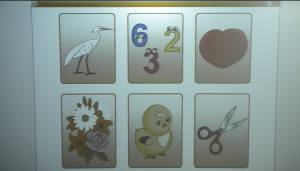 - Рассмотрите другие рисунки, назовите изображённые предметы.( цапля, цифры, сердце, цветы, цыплёнок, ножницы)- Что заметили? (во всех словах есть новый звук [ц])Догадались, о чём пойдёт речь на уроке?- Сформулируйте тему урока. (Звук [ц], и буква, которая его обозначает)Отталкиваясь от темы урока, сформулируйте задачи нашего урока. (Познакомиться с новым звуком и новой буквой; выделять в словах новый звук; научимся проводить звуко-буквенный разбор слова; учиться читать слоги, слова, предложения с новой буквой; учиться писать новую букву, учиться писать слоги с новой буквой; учиться правильно строить речевое высказывание)А для чего нам это нужно знать?V. Работа по теме урока.Знакомство со звуком [ц]- Произнесём звук хором.- Когда вы произносили звук, воздух выходил свободно или во рту встретились преграды? (встретились преграды)- Что вам мешало произносить звук? (губы, зубы, язык)Вывод: звук [ц] - согласный.- Закройте ушки пальчиками, произнесите звук.- Как он звучит: с голосом и шумом или только с шумом? (только с шумом)Вывод: звук [ц] – глухой.- Прочитайте слоги: (на доске) ЦЫ, ЦИ- Что заметили? (произносим одинаково)- Можем ли мы этот звук произнести мягко? (нет)Вывод: звук [ц] - всегда твёрдый.- Где мы можем это проверить? (по ленте букв, в учебнике, в речи)- Как будем обозначать звук [ц] на схемах? (синим цветом)- А можно ли к глухому звуку [ц] подобрать звонкую пару? (нет)- Где мы можем это проверить? (по ленте букв, в учебнике)Подведём итог.- Дайте характеристику новому звуку [ц](звук [ц] - согласный, глухой, всегда твёрдый, непарный).Какую учебную задачу решили? (познакомились с новым звуком)VI. Физкультминутка.- Цапля предлагает отдохнуть и выполнить вам её любимую физкультминутку – «Цапля».Очень трудно так стоять,Ножку на пол не спускать,И не падать, не качаться,За соседа не держаться.Представьте мысленно вокруг цапли кружок, а затем глазками пройдитесь по этому кругу.VII. Продолжение по теме урока.1. Звуковой анализ слова. - А теперь я предлагаю помочь цапле составить звуковую схему слова. (Слайд 2) [2]- Над какой учебной задачей нам предстоит поработать сейчас? (будем учиться проводить звуко-буквенный разбор слова)- С чего начинаем звуко-буквенный разбор слова? (с определения количества слогов)- Произнесём слово цапля по слогам (цап-ля).- Сколько в слове слогов? (два слога)- Какой слог ударный? (первый)- Назовите первый слог (цап-).- Из чего состоит первый слог? (из слияния ца- и отдельного звука [п])- Покажите слияние ца-, звук [п] на схеме.- Что нужно поставить в конце первого слога? (вертикальную черту)- Дайте характеристику первому звуку (согласный, твёрдый, глухой, непарный).- Дайте характеристику второму звуку (гласный, ударный).- Охарактеризуйте третий звук (согласный, твёрдый, глухой, парный).- Назовите второй слог. (ля-)- Из чего состоит второй слог? (из слияния ля-)- Покажите слияние ля- на схеме.- Дайте характеристику первому звуку (согласный, мягкий, звонкий, непарный).- Дайте характеристику второму звуку (гласный, безударный).- Поставьте ударение.Цапля благодарит вас за помощь.2. Знакомство с буквами Ц, ц.- А кто из вас знает, какой буквой обозначается звук [ц]?- Откроем учебник с.51.- Какая буква Ц в красной рамочке? (печатная, строчная и заглавная)- А для чего нужна заглавная буква Ц? (для записи имён собственных)- Строчная буква ц? (для записи имён нарицательных)- Цыплёнок Цып: где здесь имя собственное, а где нарицательное?- На что похожа буква Ц, ц?Дети читают стихотворения и вывешивают рисунки на доску. [3].     Стул чинил сегодня мастер,Клеил он его и красил.Мастер стул перевернул-Стал на Ц похожим стул.Буква Ц-внизу крючок,Точно с краником бачок!           Вот какая буква Ц (э),           С коготочком на конце.           Коготок – царапка,           Как кошачья лапка!- Я предлагаю поработать в парах, сконструировать печатную букву Ц.- Какая пара желает поработать на столе? (документ-камера)- Проверяем. - Сколько элементов вам потребовалось, чтобы сконструировать букву? (четыре)- Какую учебную задачу мы выполнили? (познакомились с новой буквой)3. Работа в прописи.- Откроем пропись с.22.- Понаблюдайте за своей посадкой (дети говорят рифмовку хором)          Я открою пропись          И с наклоном положу.          Я, друзья, от вас не скрою,          Ручку правильно держу.          Сяду прямо, не согнусь,          За работу я примусь.- Какую учебную задачу нам предстоит сейчас решить? (научиться писать строчную письменную букву ц)- Проанализируйте строчную письменную букву ц.- Сколько элементов потребуется, чтобы её написать? (три элемента)- Назовите, какие элементы? (полуовал, короткая линия с закруглением вправо, петелька)- Чем отличается печатная буква ц от письменной? (количеством элементов, написанием)- Выполним упражнение «Цыплёнок пьёт водичку»- А для чего мы выполняли это упражнение? (подготовить кисть руки к письму)- Что нам указывает, откуда начинать обводить элементы? (стрелочки)- Откуда мы будем обводить? (сверху)- Обведите.VIII. Физкультминутка.Дыхательное упражнение « Дует ветер» [3].- Поиграем. Если услышите звук [ц] в начале – маршируем на месте, в середине - хлопаем в ладошки, в конце - приседаем.(Цапля, огурец, цирк, заяц, цветок, птицы, цыплёнок, птенец, цифра, молодцы)IX. Продолжение по теме урока.- Посмотрите, как правильно написать строчную букву ц.  Объяснение учителем. (Слайд 3) [2]- Начинаем писать на верхней линейке рабочей строки. Вниз пишем прямую, не дойдя немного до нижней линейки, делаем закругление вправо, линию продолжаем до верхней линейки рабочей строки. Вниз опускаем прямую, не дойдя немного до нижней линейки, делаем закругление вправо, коснувшись нижней линейки, и вниз прописываем маленькую петельку.- Внимательно следим за движением руки.  Письмо «в воздухе» под счёт.- На какие критерии обращаем внимание при письме буквы? (правильные элементы буквы, наклон, размер, аккуратность, расстояние)- Напишите букву ц в первой строке, поставьте точку над самой красивой буквой.- Поменяйтесь тетрадями, подчеркните простым карандашом у соседа красивую букву, дайте друг другу совет.- Чтобы слоги знать, нужно слоги прочитать. (Слайд 4) [2]- А теперь я предлагаю написать слоги.- Какие учебные задачи мы решили? (научились читать и писать слоги с новой буквой)- Оцените работу в прописи, поставьте карандашом на полях нужный значок. (!, +, -) X. Закрепление новых знаний.- Обратимся к учебнику с.50. [3]- Что изображено на иллюстрации? (арена цирка)- Кого вы видите на арене?- Чем заняты клоуны?- Кто выполняет трюки с огненным кольцом?- Поднимите руку те, кто был в цирке?- Этим летом Алина отдыхала в Анапе и посетила цирк «Максимус».- «Максимус» - один из крупнейших в России цирков-шапито из города Санкт-Петербурга.- Послушаем. (презентация на тему «Цирк»)- Поднимите руку те, у кого на столе карточки. Слушаем задание: прочитать слова на карточке, подчеркнуть карандашом новую букву Ц (кольцо, цирк, танцуют, мотоцикл, конец, цапля).- Задание для остальных ребят: прочитайте текст на с.50, придумайте заглавие, составьте вопросы по содержанию прочитанного.- Читаем текст по цепочке.- Какое заглавие придумали?- Какой вопрос вы можете задать одноклассникам?- Какую учебную задачу отрабатывали сейчас? (чтение слов, предложений с новой буквой)XI. Рефлексия. Оцените свою работу. Прикрепите соответствующий смайлик на доску к букве Ц.XII. Итог урока. - Какие учебные задачи вы поставили перед собой на уроке?- Удалось ли нам решить поставленные задачи?- Что было самым интересным на уроке?- Что вызвало затруднение?Рекомендации для занятий дома.Найти информацию о цапле и подготовить небольшое сообщение (где живёт, чем питается и др.).Список источников:1. Винокурова Н.К. Развиваем способности детей. 1 кл. М.: Росмэн, 2002.2. Горецкий В.Г. Электронное приложение к учебнику «Азбука», 1 класс (Диск CD-ROM).3. Жиренко О.Е., Обухова Л.А. Поурочные разработки по обучению грамоте: чтение и письмо: 1 кл. М.: ВАКО, 2012.4. Ковалько В.И. Школа физкультминуток. М.: ВАКО, 2010.5. Максимук Н.Н. Игры по обучению грамоте и чтению. 1кл. М.: ВАКО, 2007.Этапы урокаВременная реализацияI. Организационный момент.II. Актуализация опорных знаний.III. Развитие речевого аппарата.IV. Постановка целей и определение темы урока.V. Работа по теме урока.VI. Физкультминутка.VII. Продолжение по теме урока.VIII. Физкультминутка.IX. Продолжение по теме урока.X. Закрепление новых знаний.XI. Рефлексия. XII. Итог урока. 1 мин.2 мин.2 мин.3 мин.3 мин.2 мин.11 мин.2 мин.5 мин.5 мин.2 мин.2 мин.